商标国际注册马德里体系法律发展工作组第十三届会议2015年11月2日至6日，日内瓦议程草案秘书处编拟会议开幕选举主席和两名副主席通过议程见本文件。《商标国际注册马德里协定及该协定有关议定书的共同实施细则》拟议修正案	见文件MM/LD/WG/13/2。与审查《商标国际注册马德里协定有关议定书》第九条之六的适用有关的信息	见文件MM/LD/WG/13/3。关于实行国际注册分案或合并登记的提案	见文件MM/LD/WG/13/4。按马德里联盟大会的要求审查翻译做法	见文件MM/LD/WG/13/5。马德里依附原则有关问题用户调查	见文件MM/LD/WG/13/6。关于冻结适用《商标国际注册马德里协定》第十四条第(1)款和第(2)款(a)项的提案	见文件MM/LD/WG/13/7。修正后的《商标国际注册马德里协定及该协定有关议定书的共同实施细则》第24条第(5)款：实施问题	见文件MM/LD/WG/13/8。其他事项主席总结会议闭幕[文件完]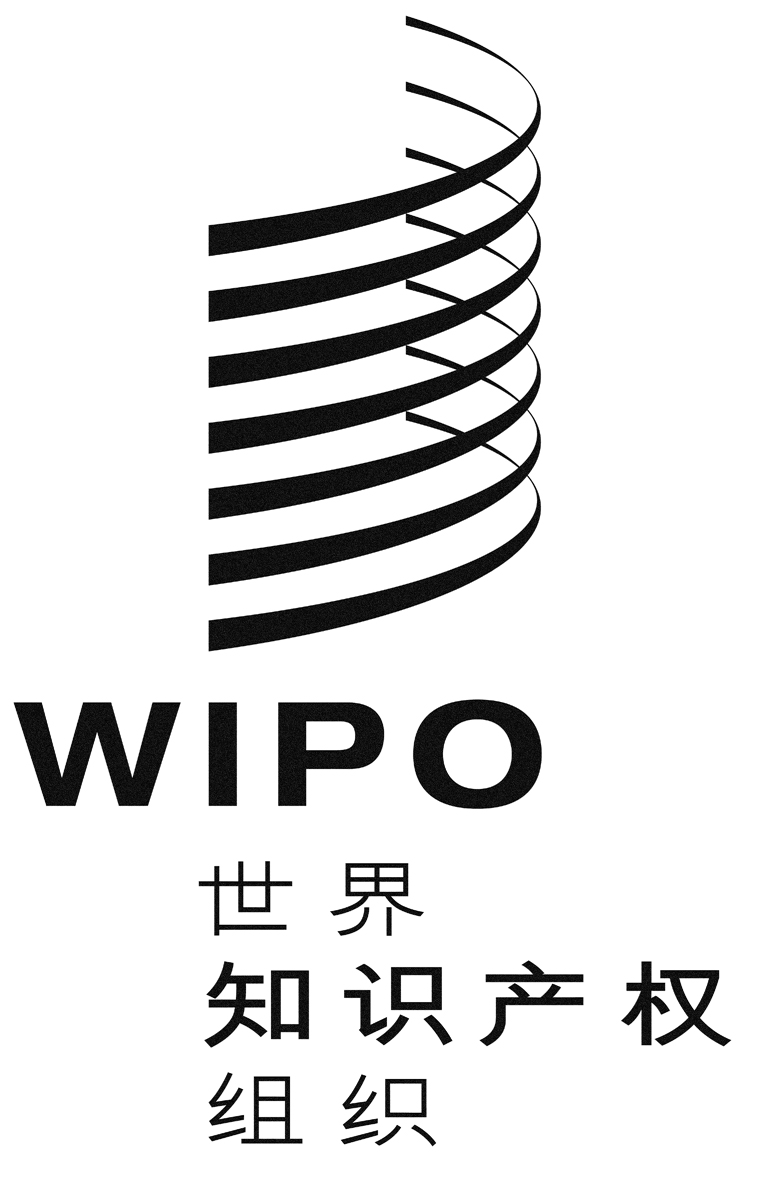 CMM/ld/wg/13/1 prov.MM/ld/wg/13/1 prov.MM/ld/wg/13/1 prov.原 文：英文原 文：英文原 文：英文日 期：2015年9月1日  日 期：2015年9月1日  日 期：2015年9月1日  